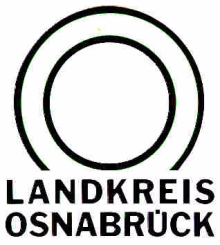 Landkreis Osnabrück	Sprechzeiten:	Der Landkreis im Internet:Am Schölerberg 1	Montag bis Freitag, 8.00 bis 13.00 Uhr.	http://www.lkos.de49082 Osnabrück	Donnerstag auch bis 17.30 Uhr.	Ansonsten nach VereinbarungStaatsekretär Hoofe: Bundeswehr investiert sieben Millionen in moderne Infrastruktur der ArtlandkaserneQuakenbrück. Hoher Besuch in der Artlandkaserne: Staatssekretär Gerd Hoofe aus dem Verteidigungsministerium ließ sich gemeinsam mit Landrat Michael Lübbersmann über das Versorgungsinstandsetzungszentrum Sanitätsmaterial sowie über den aktuellen Stand der Investitionen in den Bundeswehrstandort im Nordkreis informieren, die nach seinen Worten erheblich seien: „In den vergangenen fünf Jahren wurden hier bereits vier Millionen Euro investiert und in den nächsten Jahren wollen wir weitere rund sieben Millionen Euro besonders für neue und moderne Unterkünfte ausgeben.“Landrat Lübbersmann stellte die Bedeutung des Versorgungsinstandsetzungszentrums in Quakenbrück für das Osnabrücker Land heraus: „Die Bundeswehr ist hier mit ihren 250 Mitarbeitern ein ganz wichtiger Arbeitgeber für Berufe wie Apotheker, Lebensmittelchemiker, Mechaniker oder Medizintechniker, wobei ich mich besonders auch über die jeweils etwa 20 Auszubildenden in der Artlandkaserne freue.“ Mit Blick auf das Personal hatte Staatssekretär Hoofe gute Nachrichten im Gepäck: „Durch gezielte Maßnahmen bei der Personalführung ist es gelungen, die ständigen Personalwechsel zu reduzieren. Damit ergeben sich auch für Soldatinnen und Soldaten in Quakenbrück Möglichkeiten, sich besser in das örtliche Umfeld zu integrieren und dieses, wo möglich, mit zu gestalten.“ Eine Aussage, die Landrat Lübbersmann mit Blick auf die gute Nachbarschaft in Quakenbrück ausdrücklich begrüßte.Der Spitzenbeamte aus dem Verteidigungsministerium stellte Aufgaben und Bedeutung des Versorgungsinstandsetzungs-zentrums Sanitätsmaterial kurz vor: „Diese Dienststelle agiert zwar im Hintergrund, stellt aber nicht nur die regionale Versorgung mit Sanitätsmaterial sicher, sondern ist auch für die immens wichtige Einsatzversorgung in Mali und bei allen maritimen Einsätzen verantwortlich.“ Außerdem seien die Quakenbrücker Soldaten ein Teil der sogenannten „Schnellen Speerspitze“ der Nato, so Hoofe. Vor dem Hintergrund dieser strategischen Bedeutung seien auch die Investitionen in die Attraktivität der Kaserne zu sehen: „Wichtig sind der Neubau von Einzelunterkünften modernsten Standards sowie weitere dringend benötigte Lagerhallen.“BU:Expertin in Uniform: Von den Fähigkeiten der Fachleute für Sanitätsmaterial wie Kathrin Lindt überzeugten sich in der Artlandkaserne in Quakenbrück Kasernenleiter Wilfried Fellmann (von links), Staatssekretär Gerd Hoofe und Landrat Michael Lübbersmann. Die Bundeswehr steckt in den kommenden Jahren sieben Millionen Euro in die Infrastruktur der Kaserne.Foto: Landkreis Osnabrück/Uwe LewandowskiLandkreis Osnabrück  Postfach 25 09  49015 OsnabrückDer LandratDer LandratAn dieRedaktionReferat für Assistenzund Kommunikation-Pressestelle-Datum:	5. April 2019Zimmer-Nr.:	2063Auskunft erteilt:	Burkhard RiepenhoffDurchwahl:Referat für Assistenzund Kommunikation-Pressestelle-Datum:	5. April 2019Zimmer-Nr.:	2063Auskunft erteilt:	Burkhard RiepenhoffDurchwahl:Pressemitteilung
Tel.: (05 41) 501-Fax: (05 41) 501-e-mail:20614420muellerdetert@lkos.de